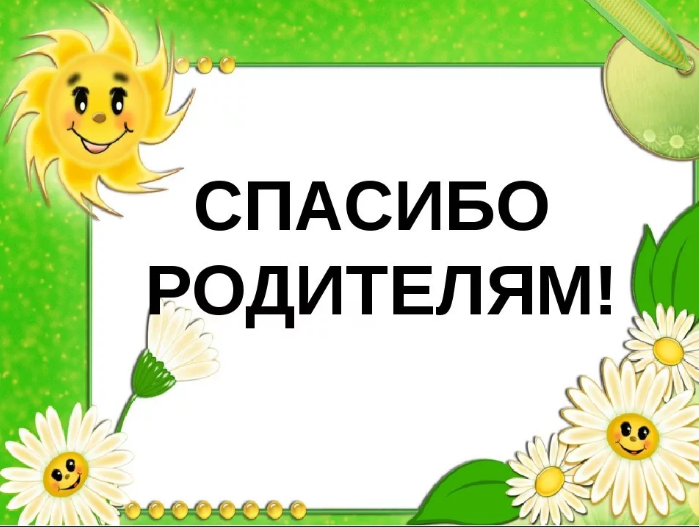 22 декабря 2021 года в России впервые отметили праздничное    событие   под    названием                      «СПАСИБО  ЗА  ЖИЗНЬ»Это  праздник  благодарности  родителям  и день      Памяти   святых Иоакима и Анны, родителей Пресвятой Богородицы.В   этот   день  в  МБУ «Атаманская   поселенческая   библиотека» прошел  час  духовного общения «Родителей  чти – не  собьёшься         с пути» с ребятами 6 класса. Дети услышали историю о родителяхПресвятой   Богородицы,  значение   слов   «семья»,   «родители».Ребята  приняли  участие  в диалоге «Поговорим о маме»,  «Отец           - глава  семьи»,  что  означает   выражение  «Почитай   родителей  своих».  Участвовали в конкурсах  «Собери пословицы», «Доскажи   словечко.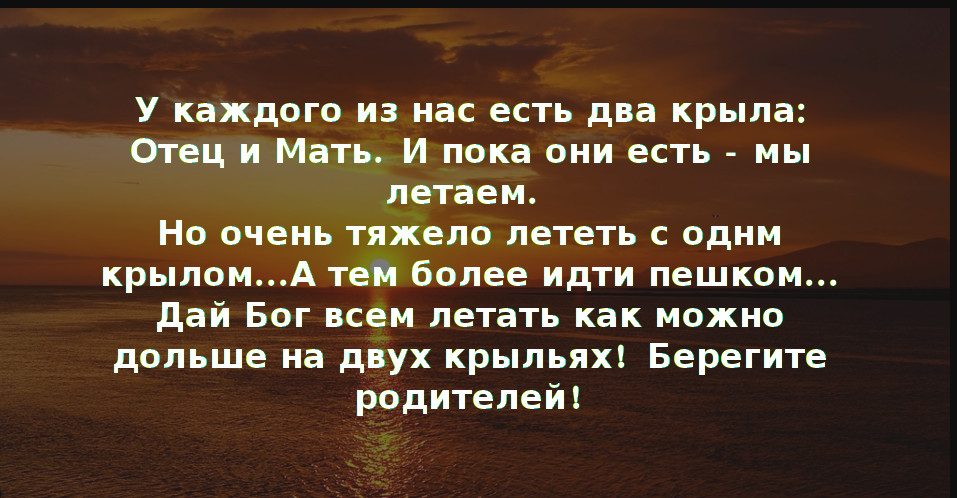 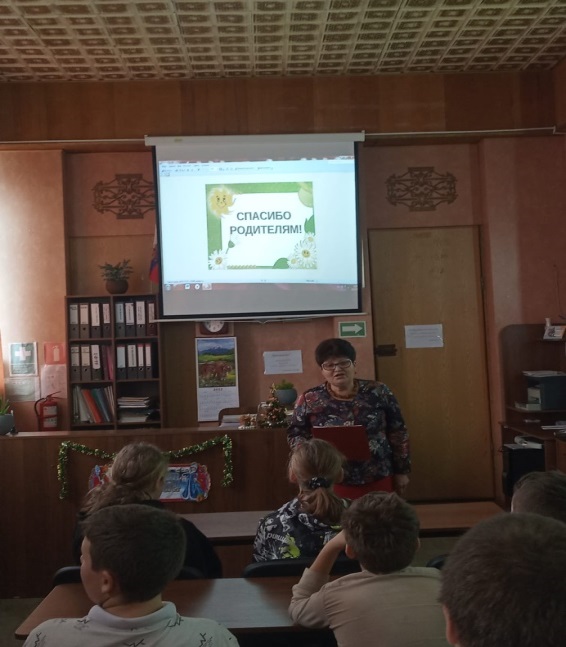 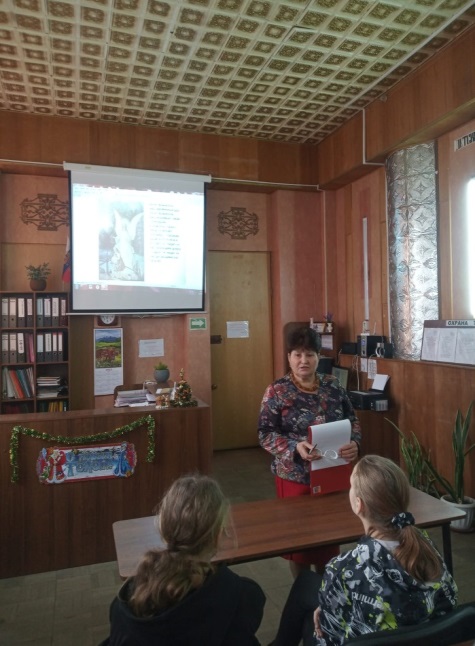 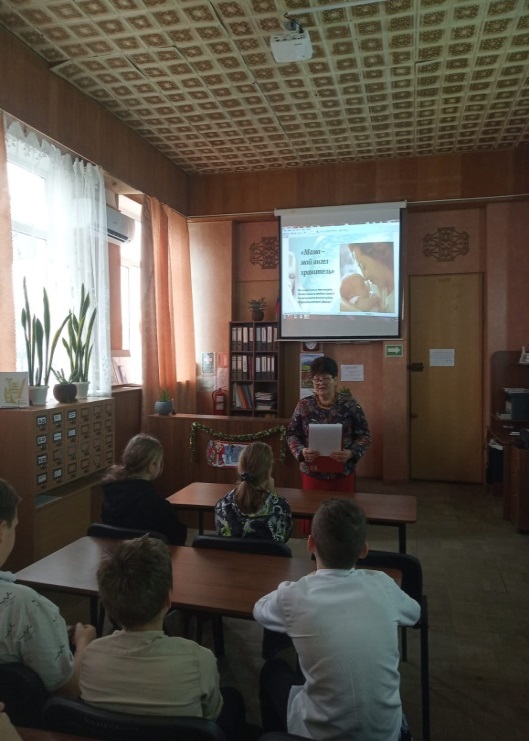 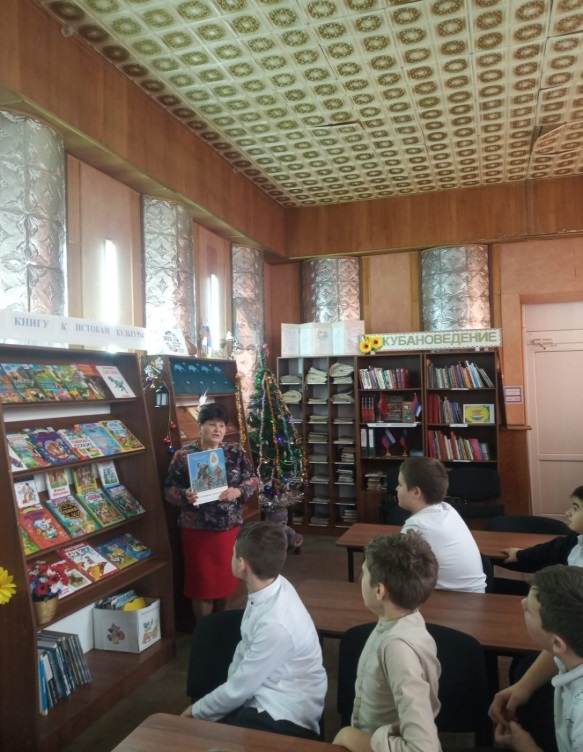 Участники часа духовного общения  «Спасибо за жизнь» уч-ся СОШ № 46  класса,   22.12.2022 г.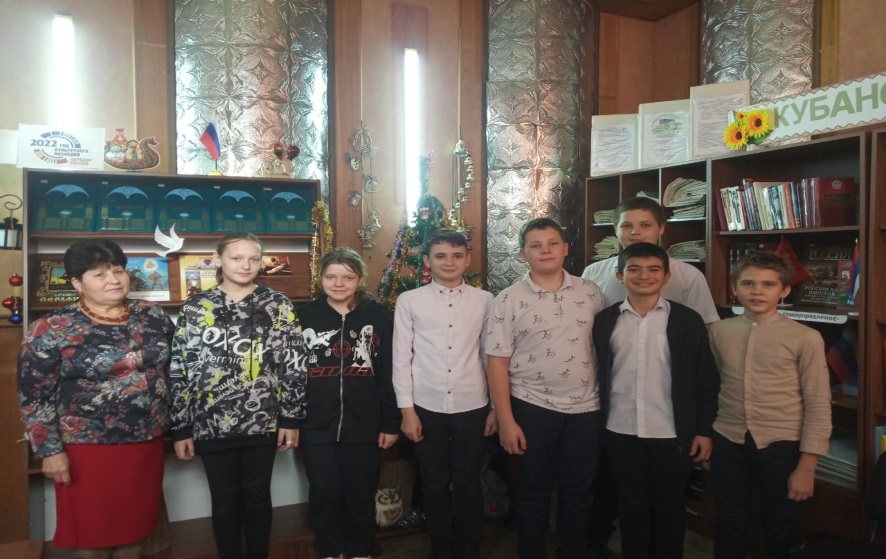 